Aufgabe 1Aufgabe 1Soll Beni das frische Brot essen? Welche Gründe dafür und dagegen werden im Film genannt? Was wird zu diesen Gründen gesagt?Soll Beni das frische Brot essen? Welche Gründe dafür und dagegen werden im Film genannt? Was wird zu diesen Gründen gesagt?Gründe dafür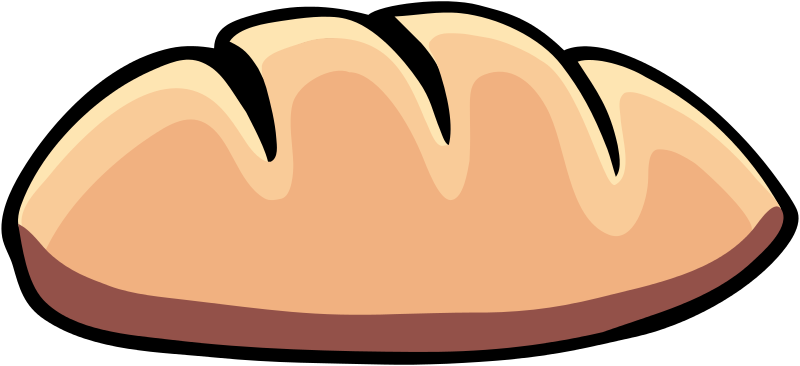 ______________________________________________________________________________________________________________________________________________________________________________________________________________________________________________________________________________________________________________________________________________________Bewertung der GründeBemerkungen_______________________________________________________________________________________________________________________________________________________________________________________________________________________________________________________________________________________________________________________________________________________________________________________________________________Gründe dagegen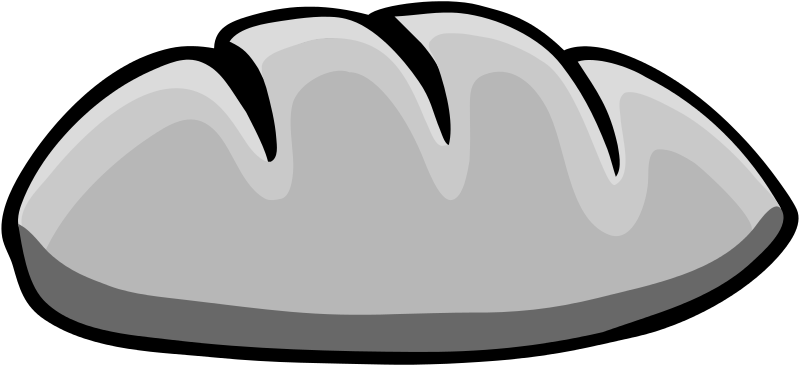 ______________________________________________________________________________________________________________________________________________________________________________________________________________________________________________________________________________________________________________________________________________________Bewertung der GründeBemerkungen_______________________________________________________________________________________________________________________________________________________________________________________________________________________________________________________________________________________________________________________________________________________________________________________________________________Alle Bilder: Wikimedia Commons Alle Bilder: Wikimedia Commons Aufgabe 2Was ist «Food Waste»?____________________________________________________________________________________________________________________________________________________________________________________________________________________________________________________________________________________________________________________________________________________________________________________________________________________________________________________________________________________________________________Wo entsteht «Food Waste»?______________________________________________________________________________________________________________________________________________________________________________________________________________________________________________________________________________________________________________________________________________________________________________________________________________________________________________________________________________________________________________________________________________________________________________________________Wie kann man als Einzelner im Haushalt weniger Lebensmittel verschwenden?________________________________________________________________________________________________________________________________________________________________________________________________________________________________________________________________________________________________________________________________________________________________________________________________________________________________________________________________________________________________________________________________________________________________________________________________________________________________________________________________________________
Bild: Colourbox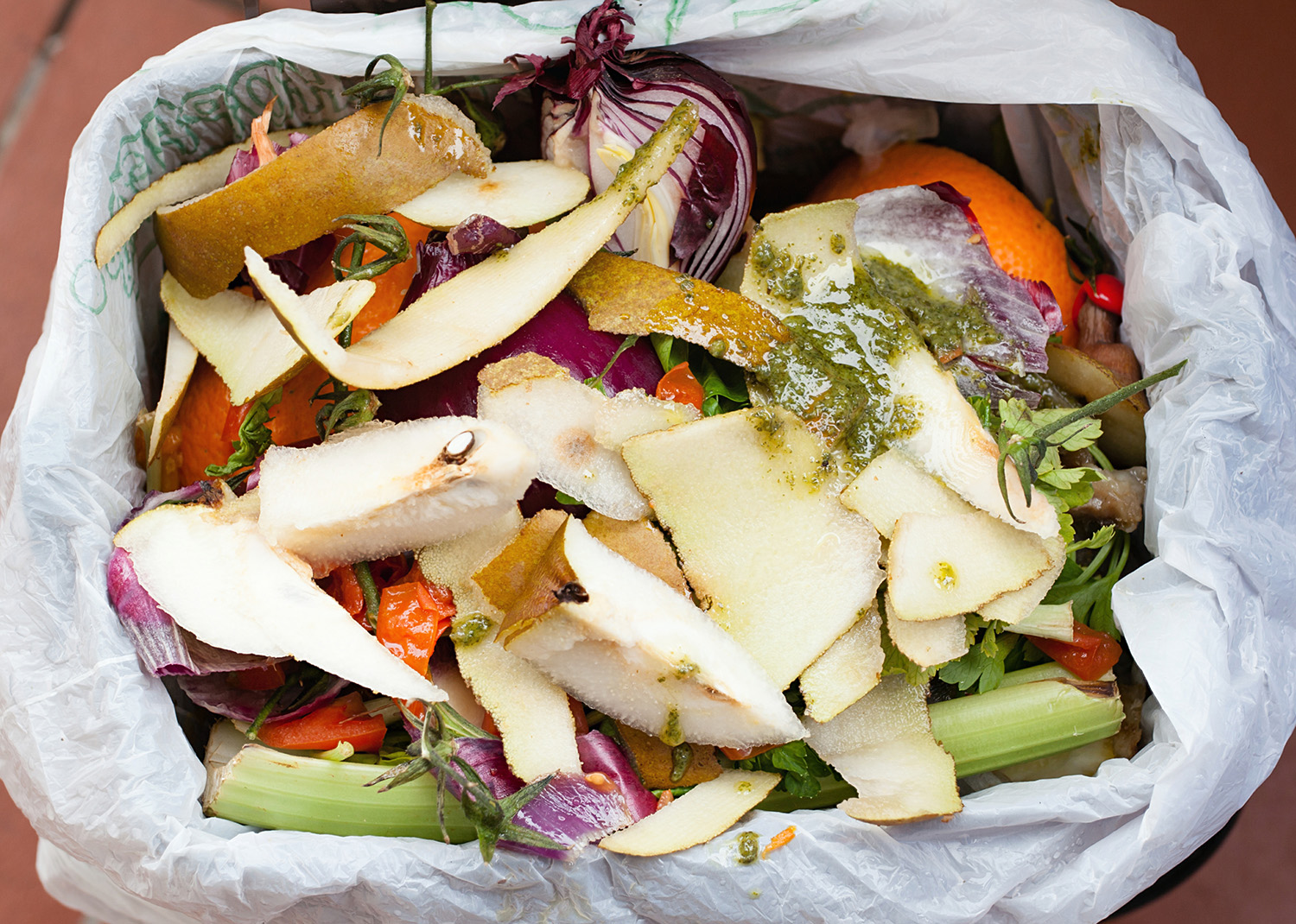 